Congregation’s refrain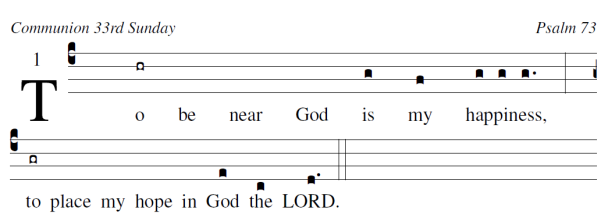 Choir’s refrain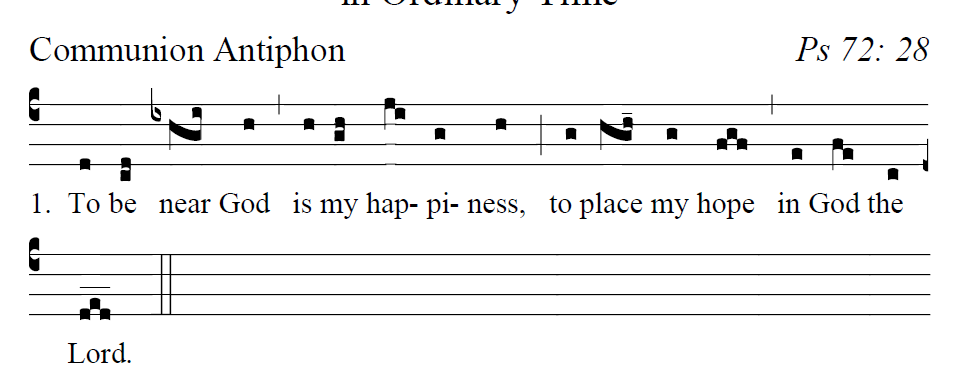 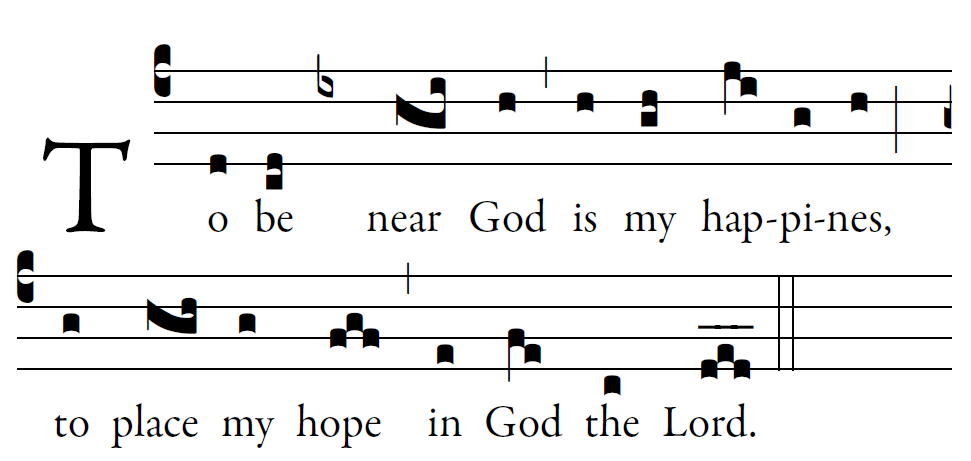 Fr. Columba Kelley ©St. Meinrad ArchabbeyPsalm 73                            (Psalm 72[73]: 1-2, 21-28: GR, Praenotanda, no. 1)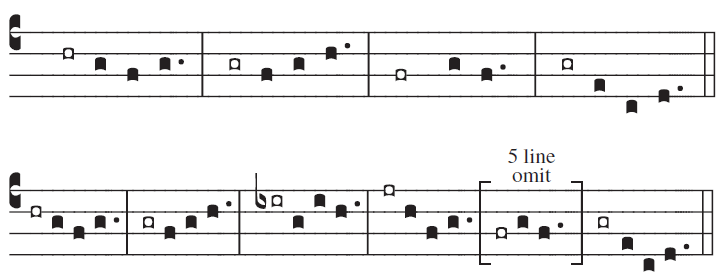 1How good is God to Israel, to those who are pure of heart! 2As for me, I came close to stumbling; my feet had almost slipped,21And so when my heart grew embittered, and I was pierced to the depths of my being, 22I was stupid and did not understand; I was like a beast in your sight.23As for me, I was always in your presence; you were holding me by my right hand. 24By your counsel you will guide me, and then you will lead me to glory.25What else have I in heav-en but you? Apart from you, I want nothing on earth. 26My body and my heart waste away; God is the strength of my heart; God is my por-tion forever. 28To be near God is my happiness; I have my hope in the LORD God. I will proclaim your works at the gates of daughter Sion.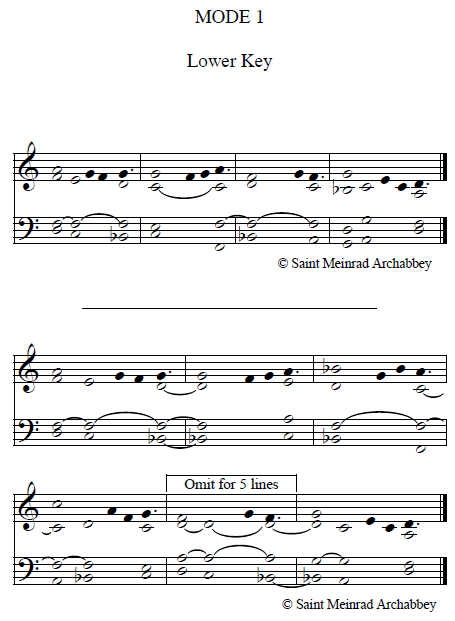 user-notes: Communion 33rd Sunday ;commentary: Psalm 73 ;annotation: 1 ;centering-scheme: english;%spacing: vichi;%font: times;%width: 5;%height: 11;%%(c4)To(hr) be() near() God() is(g) my(f) {hap}piness,(g/ g g.) (:) (z)to(gr) place() my() hope() in() God(e) the(c) LORD.(d.) (::)